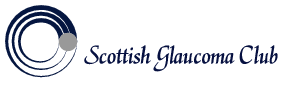 SCOTTISH GLAUCOMA SYMPOSIUMROYAL COLLEGE OF SURGEONS, EDINBURGHFRIDAY 21 JUNE 2024The Scottish Glaucoma Club is delighted to announce the annual Scottish Glaucoma Symposium will be held in the Royal College of Surgeons in Edinburgh on Friday 21 June 2024. This is a popular and well attended event incorporating nationally renowned speakers, leaders in the field of glaucoma; as well as updates and inspiration from local specialists and trainees.**REGISTRATION FOR THIS MEETING IS NOW OPEN**Registration Fee (includes morning coffee, lunch and afternoon tea)PLEASE NOTE - NO DAY OF MEETING REGISTRATION WILL BE ACCEPTED (Registration closes 2/6/24)Further details - enquiries@scottishglaucomaclub.co.ukPAYMENT INFORMATIONTo pay, please make payment to Royal Bank of ScotlandSort code 83-18-25 Account no 16014175.   This is not a business account and is registered to Caroline CowiePlease ensure you put your name as a reference when making paymentOnce you have paid please email genna.styles@nhs.scot and we can arrange for your receipt to be emailed to youFurther information can be found on our website - https://scottishglaucomaclub.co.uk/meetingDetails/Scottish-Glaucoma-SymposiumMedical Staff£100.00Community Optometrists£100.00Hospital Optometrists£50.00Nurses£50.00Orthoptists£50.00Medical Students£50.00